ТАТАРСТАН РЕСПУБЛИКАСЫ                                                                                            РЕСПУБЛИКА ТАТАРСТАН Әлки муниципаль районы                                                                               Алькеевский муниципальный районБорис авыл җирлеге   СОВЕТЫ                                                            Совет  Борискинского  сельского поселения                                   Р Е Ш Е Н И Е                            с.Борискино                  КАРАР«11» апреля  2022 г                                                             № 42О земельном налогеСтатья 1. Общие положенияВ соответствии с Налоговым кодексом  от 31 июля 1998 года N 146-ФЗ «Налоговый кодекс Российской Федерации» настоящим решением устанавливается и вводится в действие земельный налог (далее - налог), обязательный к уплате на территории Борискинского сельского поселения Алькеевского муниципального района Республики Татарстан. Статья 2. Налоговые ставки Налоговые ставки устанавливаются в следующих размерах:- 0,3% от кадастровой стоимости в отношении земельных участков, отнесенных к землям сельскохозяйственного назначения или к землям в составе зон сельскохозяйственного использования в населенных пунктах и используемых для сельскохозяйственного производства;- 0,3% от кадастровой стоимости в отношении земельных участков, занятых жилищным фондом и объектами инженерной инфраструктуры жилищно-коммунального комплекса (за исключением доли в праве на земельный участок, приходящейся на объект, не относящийся к жилищному фонду и к объектам инженерной инфраструктуры жилищно-коммунального комплекса) или приобретенных (предоставленных) для жилищного строительства (за исключением земельных участков, приобретенных (предоставленных) для индивидуального жилищного строительства, используемых в предпринимательской деятельности);- 0,3% от кадастровой стоимости в отношении земельных участков, ограниченных в обороте в соответствии с законодательством Российской Федерации, предоставленных для обеспечения обороны, безопасности и таможенных нужд;- 0,13% от кадастровой стоимости в отношении земельных участков, не используемых в предпринимательской деятельности, приобретенных (предоставленных) для ведения личного подсобного хозяйства,  садоводства или огородничества, а также земельных участков общего назначения, предусмотренных Федеральным законом от 29 июля 2017 года № 217-ФЗ «Оведении гражданами садоводства и огородничества для собственных нужд и о внесении изменений в отдельные законодательные акты Российской Федерации»;- 1,5% от кадастровой стоимости в отношении прочих земельных участков.
 Статья 3. Пониженные ставки земельного налога - 0,16% от кадастровой стоимости в отношении земельных участков автономных учреждений, бюджетных учреждений, органов власти и управления, финансируемых из бюджетов Российской Федерации, Республики Татарстан и бюджета муниципального образования, образовательных учреждений. Статья 4. Налоговые льготы Освободить от уплаты земельного налога следующие категории налогоплательщиков:1) Героев Советского Союза, Героев Российской Федерации, полных кавалеров ордена Славы;2) ветеранов и инвалидов Великой Отечественной войны, а также ветеранов и инвалидов боевых действий;3) физических лиц, имеющих право на получение социальной поддержки в соответствии с Законом Российской Федерации "О социальной защите граждан, подвергшихся воздействию радиации вследствие катастрофы на Чернобыльской АЭС" (в редакции Закона Российской Федерации от 18 июня 1992 года N 3061-I), в соответствии с Федеральным законом от 26 ноября 1998 года N 175-ФЗ "О социальной защите граждан Российской Федерации, подвергшихся воздействию радиации вследствие аварии в 1957 году на производственном объединении "Маяк" и сбросов радиоактивных отходов в реку Теча" и в соответствии с Федеральным законом от 10 января 2002 года N 2-ФЗ "О социальных гарантиях гражданам, подвергшимся радиационному воздействию вследствие ядерных испытаний на Семипалатинском полигоне";4) в части личного подсобного хозяйства членов добровольной пожарной охраны, работающих на территории.5) инвесторов, реализующих инвестиционные бизнес-проекты на земельных участках промышленного назначения.       6) организации и учреждения в отношении земельных участков, занятых кладбищами, скотомогильниками и гражданскими захоронениями.       7) муниципальные учреждения в отношении земельных участков общего пользования, занятых площадями (спортивные), улицами, внутри поселковыми дорогами, скверами, бульварами, памятниками, водными объектами, водозаборными сооружениями,  водонапорными башнями (реконструкция водопроводных сетей), водопроводными сетями, объектами питьевого и хозяйственно- бытового водоснабжения, строительством сетей водоснабжения, объектами коммунального обслуживания (хозяйство), гидротехническими сооружениями, очистными сооружениями, местами для размещения ТКО.  Статья 5. Отчетный период Налоговым периодом признается календарный год  и установить, что отчетными периодами для налогоплательщиков-организаций признается первый квартал, второй квартал и третий квартал календарного года.
Статья 6.Признать утратившими силу следующие нормативные правовые акты:-решение Совета Борискинского сельского поселения Алькеевского муниципального района Республики Татарстан от 23.09.2020 г. № 7 «О земельном налоге», -решение Совета Борискинского сельского поселения Алькеевского муниципального района Республики Татарстан от 07.06.2021 № 20 «О внесении изменений в решение Совета Борискинского сельского поселения от 23.09.2020 № 5 «О земельном налоге», - решение Совета Борискинского сельского поселения Алькеевского муниципального района Республики Татарстан от 02.11.2021г № 25 «О внесении изменении в решение Совета Борискинского сельского поселения Алькеевского муниципального района Республики Татарстан от 07.06.2021 № 20 «О внесении изменений в решение Совета Борискинского сельского поселения от 23.09.2020 № 7 «О земельном налоге», -решение Совета Борискинского сельского поселения Алькеевского муниципального района Республики Татарстан от 29.11.2021г № 30.  Статья 7. Вступление в силу настоящего решения Настоящее решение вступает в силу в соответствии со ст. 5 Налогового кодекса Российской Федерации.Председатель Совета
Борискинского сельского поселения 
Алькеевского муниципального района                                                  Г.В.Самарина
:Адрес:422883 Борис авылы ,        Дуслык ур. 38   тел: (843) 766239              Адрес :422883 с. Борискино                                                                                                                                                                                                           ул. Дружбы , д8,тел: (843) 76239   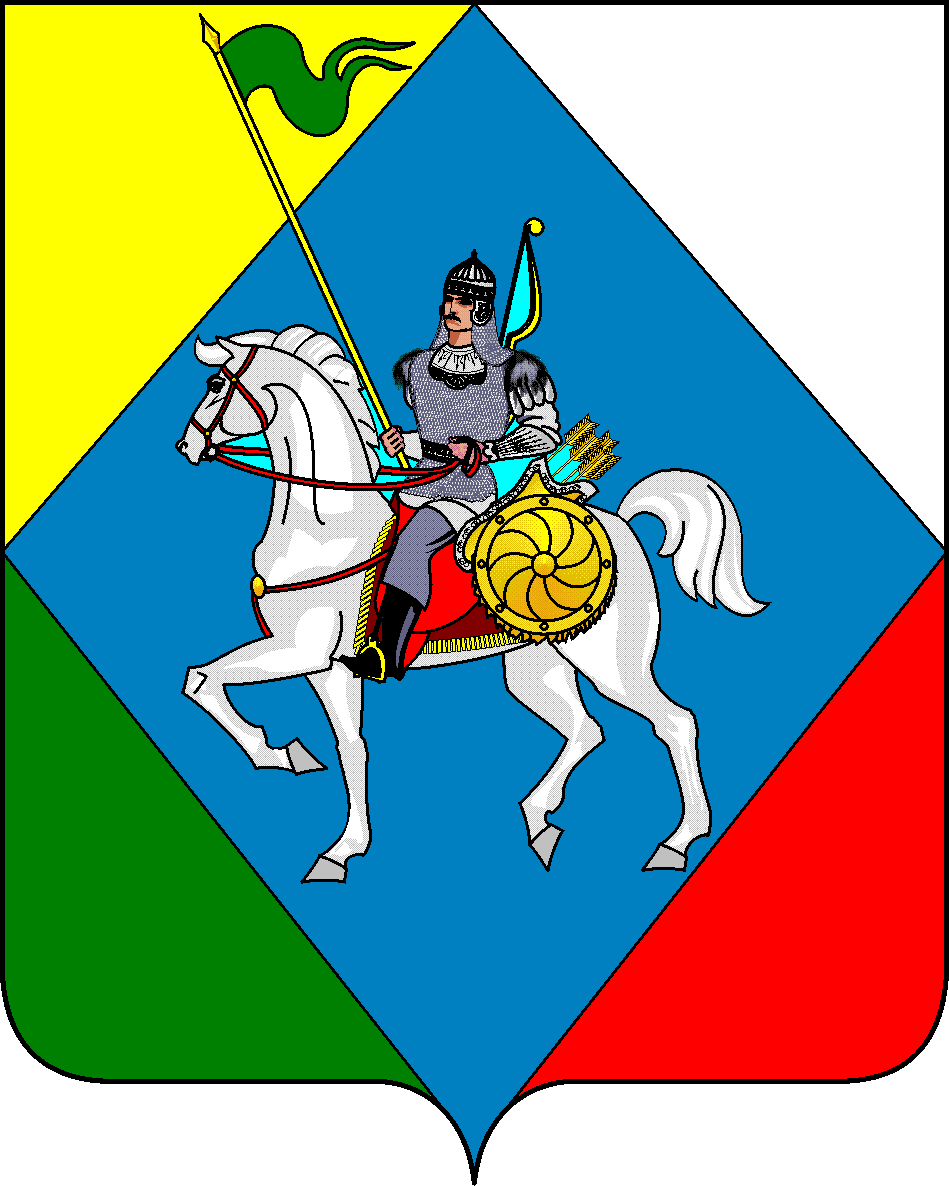 